Witam Was ponownie i zapraszam do nowych zagadnień z matematyki. W czwartek piszemy sprawdzian z wyrażeń i równań. O godzinie 9.00 wyślę na Wasze skrzynki plik ze sprawdzianem na rozwiązanie którego i odesłanie zadań będziecie mieli godzinę zegarową.Temat: Prostopadłościany i sześciany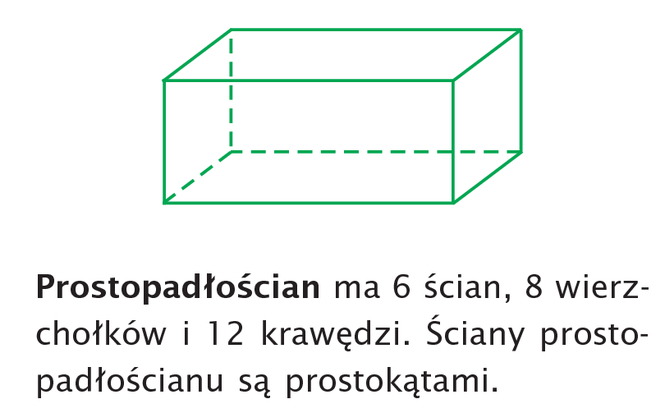 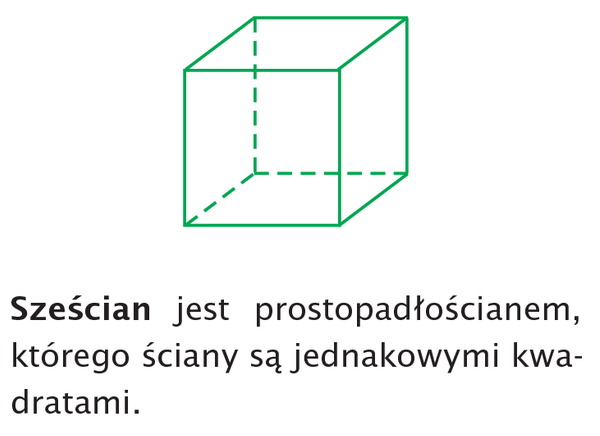 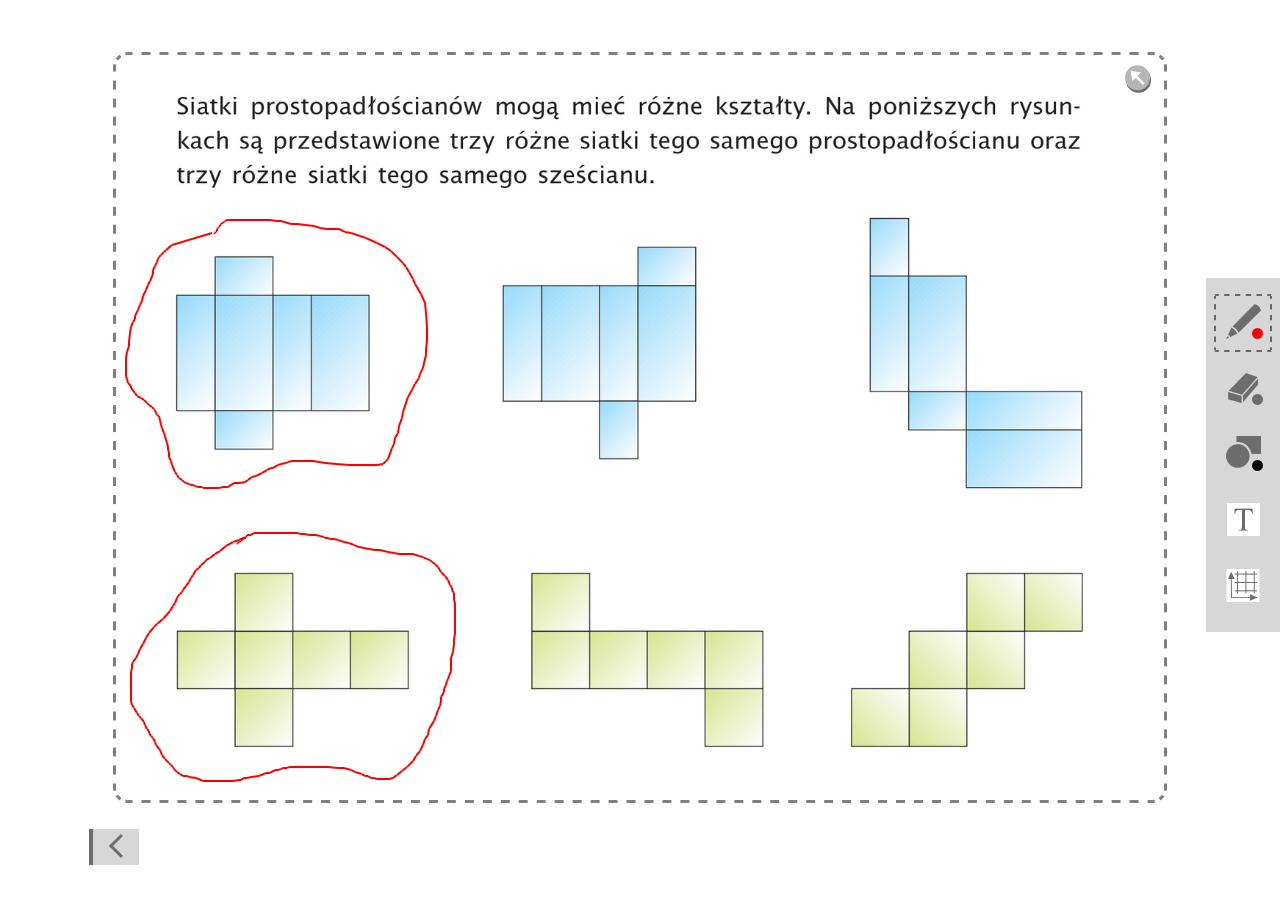 Proszę teraz aby dziewczynki na podstawie zielonej siatki wykonały model sześcianu (wymiary dowolne) i zdjęcie przesłały do oceny, chłopcy wykonują natomiast model prostopadłościanu(ten niebieski, wymiary również dowolne) i również zdjęcie modelu przesyłacie do oceny.Temat: Obliczanie pola powierzchni sześcianów i prostopadłościanów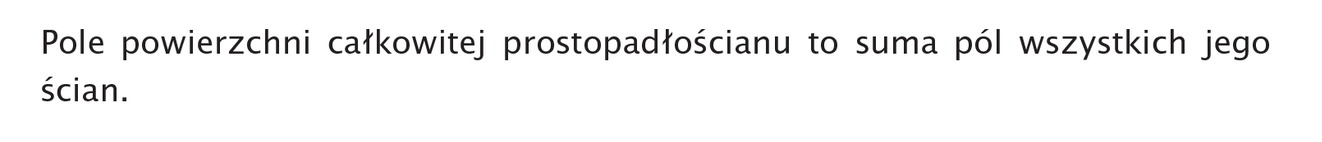 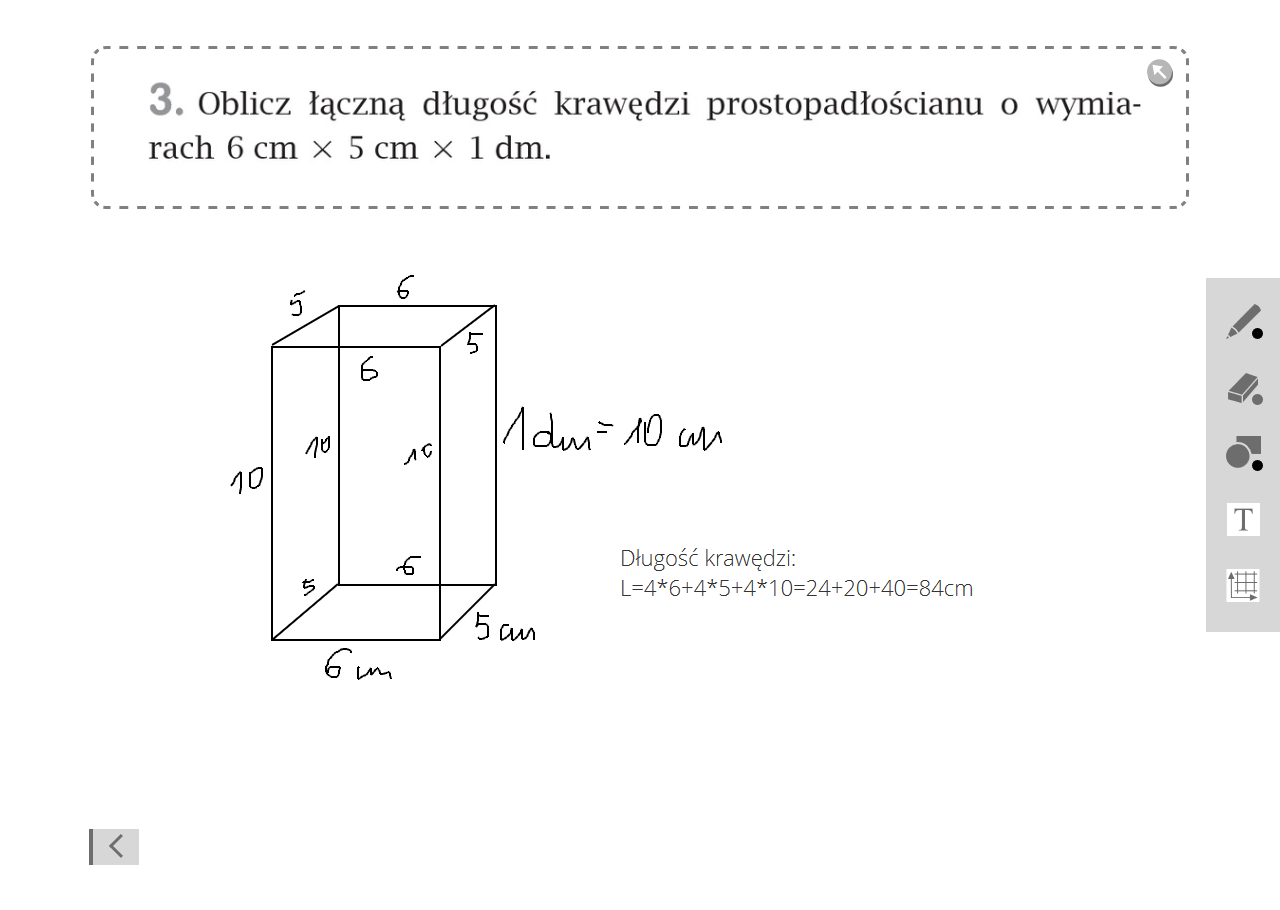 Należy pamiętać że obliczając pole powierzchni prostopadłościanu długości wszystkich krawędzi muszą być wyrażone w tej samej jednostce.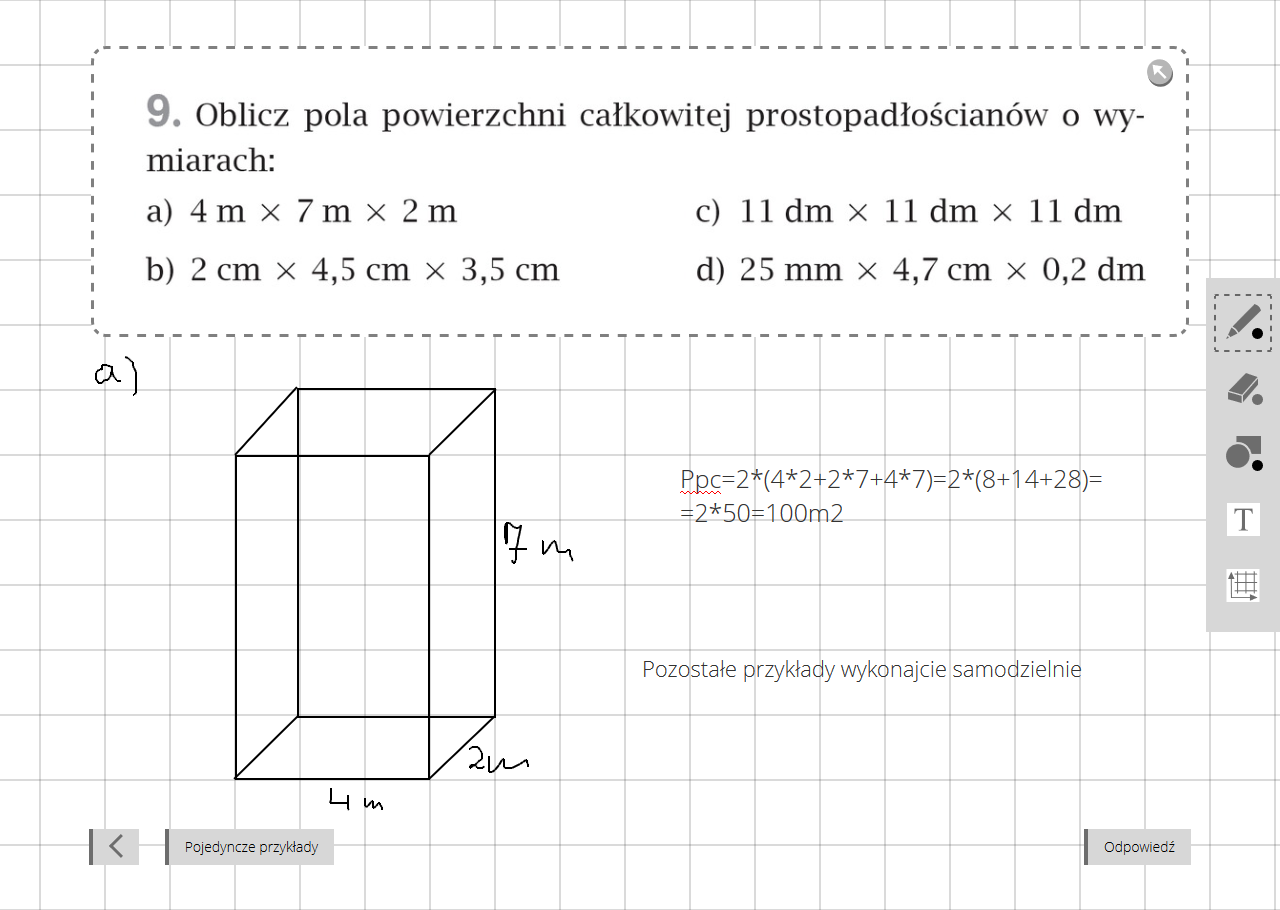 Dziękuje za dzisiaj  i przypominam o sprawdzianie we czwartek.